Objednávka OV20191166Dobrý den,Potvrzujeme Vaší  objednávku OV20191166Děkuji a přeji hezký den,S pozdravemInselekt s.r.o. | Všeruby 393 | 330 16 Všeruby | IČO: 08542597|    +420 777 724 770 | fakturace@inselekt.cz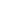 